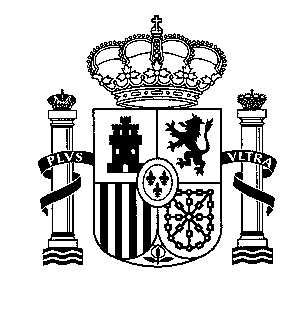 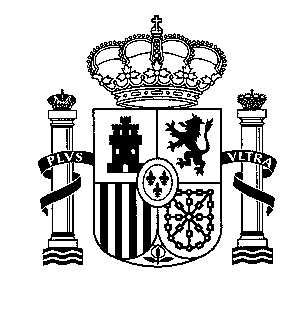 EMBAJADA DE ESPAÑA EN KINSHASA
CONVOCATORIA PARA INGRESO EN PROCESO SELECTIVO COMO PERSONAL LABORAL FIJO CATEGORIA AUXILIARLISTADO DEFINITIVO DE ADMITIDOS APELLIDOS                                     NOMBRE                                      DOCUMENTO   El primer ejercicio de la oposición tendrá lugar el día viernes 1 de septiembre a las 10:00 horas en los locales de la Embajada de España en Kinshasa con dirección en Blvd Colonel Tshatshi 37 Gombe.Los aspirantes deberán presentarse con al menos 15 minutos de antelación a la hora de inicio del ejercicio, provistos de DNI o pasaporteKINSHASA A 17 de AGOSTO DE  2023PRESIDENTE                                        SECRETARIO                                   VOCALJAIME ADRIANO MORA MATA        BREOGAN MARTINEZ VILLAR      ROGER SALVADOR BAÑARESCENDALES ROJASLILLAN ANDREAXXXXX222CHALUPA MAELLYAXXXXX239DIEUDONNERASHIDI KYUNA MAYOMBOXXXXX161KELELA EBUNA	JESPEREXXXXX218  MAZUELA COLLROSARIOXXXXX482PRIETO RASCONJESUS MANUELXXXXX86S